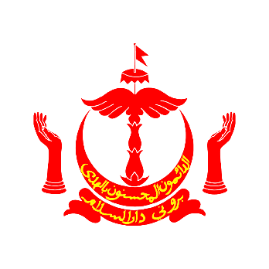 KEMENTERIAN PENDIDIKANNEGARA BRUNEI DARUSSALAMKETERANGAN MENGENAI PEGAWAI / KAKITANGAN KEMENTERIAN PENDIDIKAN YANG TELAH MENGIKUTI KURSUS JANGKA PENDEK DI DALAM NEGERI DAN DI LUAR NEGARIKETERANGAN MENGENAI PEGAWAI / KAKITANGAN KEMENTERIAN PENDIDIKAN YANG TELAH MENGIKUTI KURSUS JANGKA PENDEK DI DALAM NEGERI DAN DI LUAR NEGARIKETERANGAN MENGENAI PEGAWAI / KAKITANGAN KEMENTERIAN PENDIDIKAN YANG TELAH MENGIKUTI KURSUS JANGKA PENDEK DI DALAM NEGERI DAN DI LUAR NEGARIKETERANGAN MENGENAI PEGAWAI / KAKITANGAN KEMENTERIAN PENDIDIKAN YANG TELAH MENGIKUTI KURSUS JANGKA PENDEK DI DALAM NEGERI DAN DI LUAR NEGARIKETERANGAN MENGENAI PEGAWAI / KAKITANGAN KEMENTERIAN PENDIDIKAN YANG TELAH MENGIKUTI KURSUS JANGKA PENDEK DI DALAM NEGERI DAN DI LUAR NEGARINAMANO. KP (WARNA)(K)JAWATANBAHAGIANSEKOLAH / TEMPAT BERTUGAS SEBELUM BERKURSUSALAMAT TETAPNO. TELEFONRALAMAT TETAPNO. TELEFONMRUJUKAN KEBENARAN KURSUSTARIKH KEBENARANTARIKH KEBENARANJENIS KURSUS YANG DIHADIRI KURSUS JANGKA PENDEK (DALAM NEGERI) KURSUS JANGKA PENDEK (DALAM NEGERI) KURSUS JANGKA PENDEK (DALAM NEGERI) KURSUS JANGKA PENDEK (DALAM NEGERI) KURSUS JANGKA PENDEK (LUAR NEGERI) KURSUS JANGKA PENDEK (LUAR NEGERI) KURSUS JANGKA PENDEK (LUAR NEGERI) KURSUS JANGKA PENDEK (LUAR NEGERI) KURSUS JANGKA PENDEK (LUAR NEGERI) KURSUS JANGKA PENDEK (LUAR NEGERI)TEMPOH LAMA BERKURSUSHariTARIKH BERMULATARIKH BERMULATARIKH BERAKHIRTARIKH BERAKHIRTARIKH BERAKHIRTARIKH BERAKHIRNAMA KURSUS DIHADIRITEMPAT LATIHAN KURSUSKEPUTUSAN PEPERIKSAAN (JIKA ADA)TARIKH DIJANGKA MENERIMA SIJIL KELULUSANTARIKH DIJANGKA MENERIMA SIJIL KELULUSANTARIKH DIJANGKA MENERIMA SIJIL KELULUSANTARIKH DIJANGKA MENERIMA SIJIL KELULUSANTARIKH DIJANGKA MENERIMA SIJIL KELULUSANTARIKH BELAYAR DARI BRUNEI DARUSSALAMTARIKH TIBA DI BRUNEI DARUSSALAMNEGARA TEMPAT SINGGAH (TRANSIT) SETELAH TAMAT KURSUS (JIKA ADA)BERAPA MALAMMAKLUMAT LAINTARIKHTANDATANGAN PEGAWAI BERTUGASDISAHKAN OLEH (UNTUK DIISIKAN OLEH KETUA JABATAN / PENGETUA / GURU BESAR)DISAHKAN OLEH (UNTUK DIISIKAN OLEH KETUA JABATAN / PENGETUA / GURU BESAR)DISAHKAN OLEH (UNTUK DIISIKAN OLEH KETUA JABATAN / PENGETUA / GURU BESAR)DISAHKAN OLEH (UNTUK DIISIKAN OLEH KETUA JABATAN / PENGETUA / GURU BESAR)DISAHKAN OLEH (UNTUK DIISIKAN OLEH KETUA JABATAN / PENGETUA / GURU BESAR)TINDAKANDengan ini, saya mengesahkan bahawa pegawai/kakitangan ini telah melapor diri dengan menyertakan:Dengan ini, saya mengesahkan bahawa pegawai/kakitangan ini telah melapor diri dengan menyertakan:Dengan ini, saya mengesahkan bahawa pegawai/kakitangan ini telah melapor diri dengan menyertakan:Dengan ini, saya mengesahkan bahawa pegawai/kakitangan ini telah melapor diri dengan menyertakan:TINDAKAN Satu (1) Salinan Borang JPP3 Satu (1) Salinan Borang JPP3 Satu (1) Salinan Sijil Berkaitan (Jika Ada) Satu (1) Salinan Sijil Berkaitan (Jika Ada)MAKLUMAT LAINNAMA PEGAWAIJAWATANJAWATANTARIKHTANDATANGANTANDATANGANUntuk kegunaan Jabatan Pengurusan PendidikUntuk kegunaan Jabatan Pengurusan PendidikTarikh Borang Diterima Diterima/Disemak Oleh (Kod) Tandatangan 